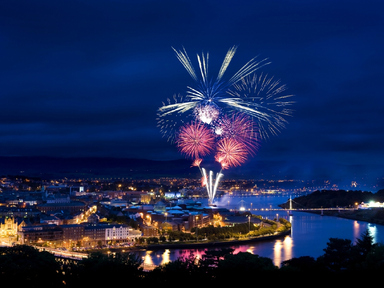 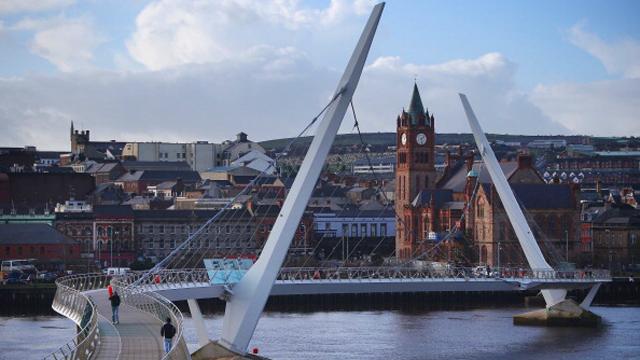 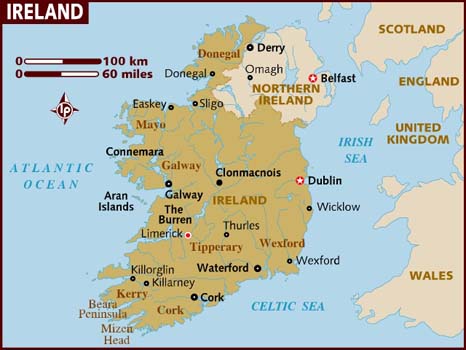 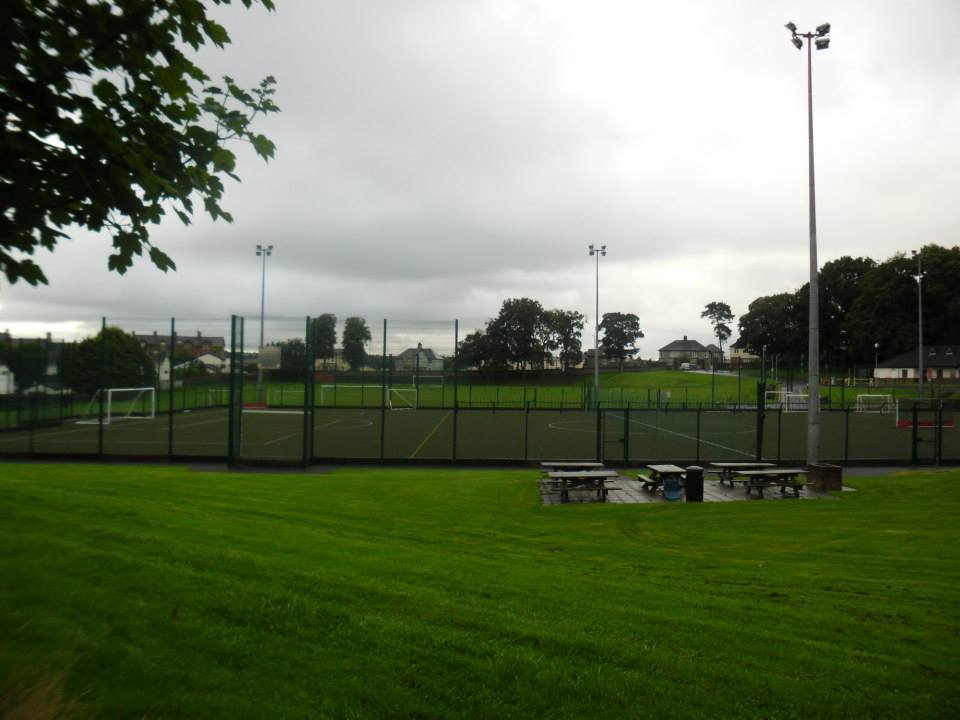 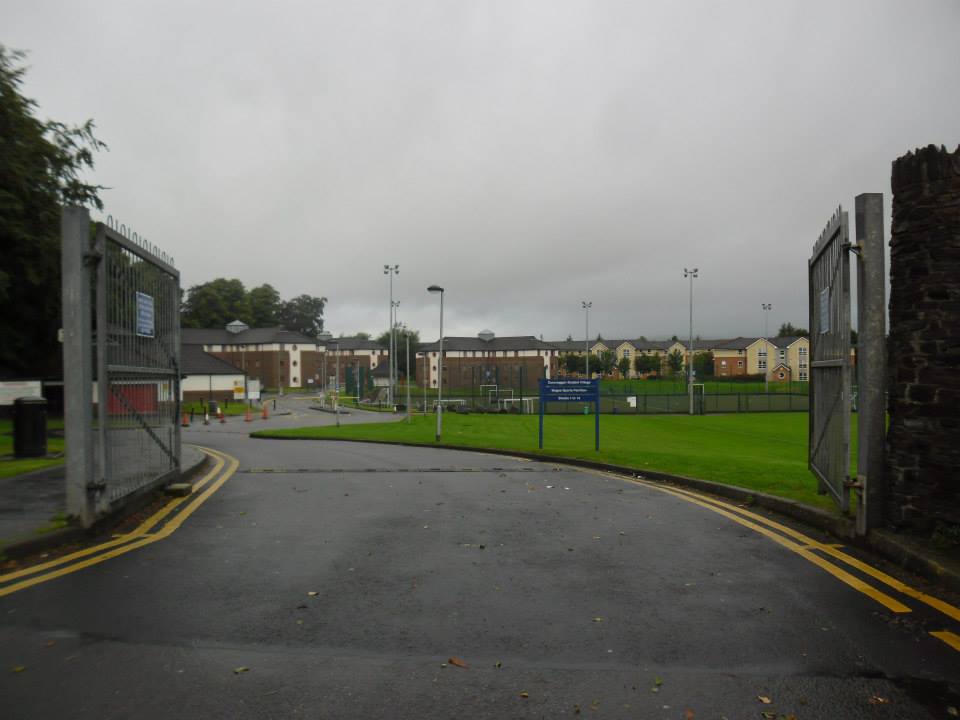 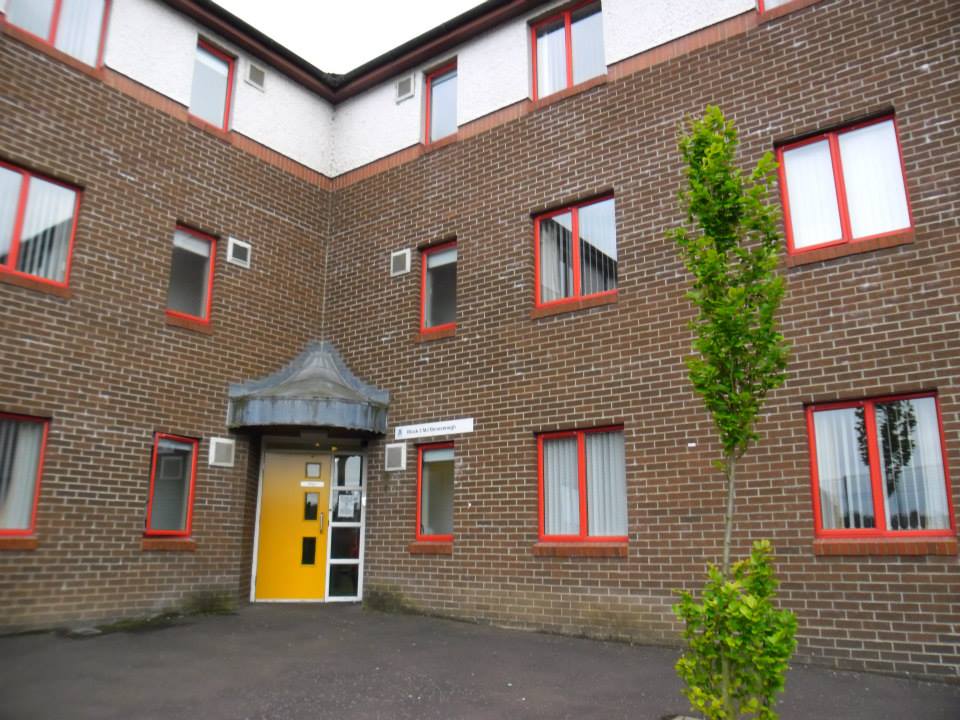 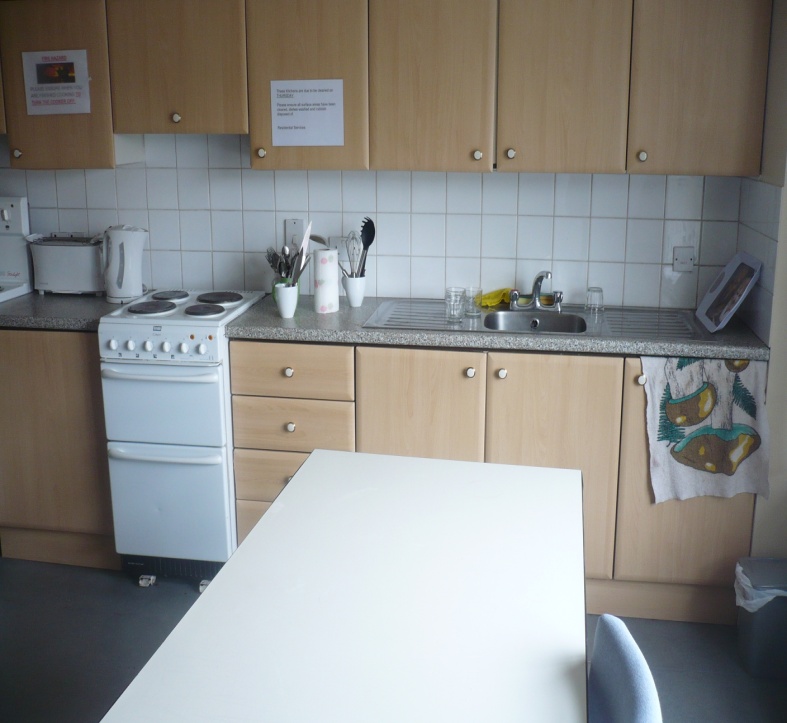 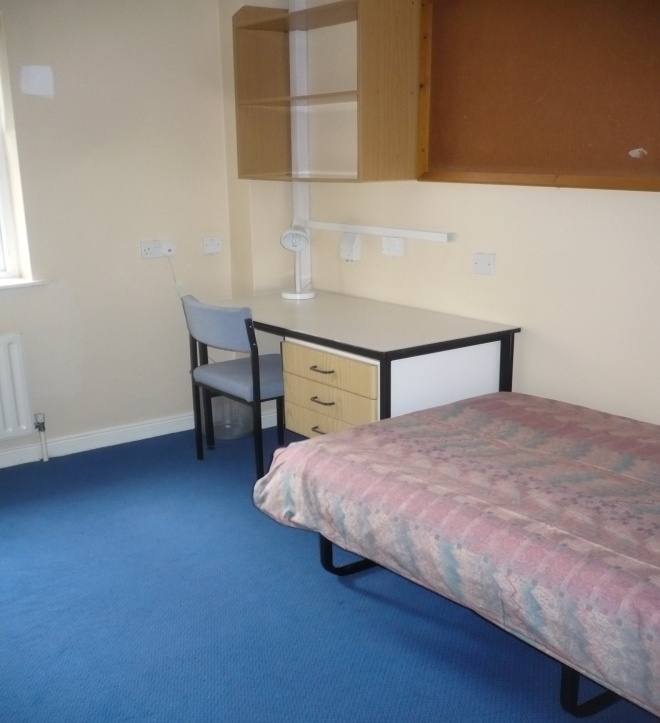 INTERNATIONAL EXCHANGE (CYPRUS & HUNGARY 2019)  - N. IRELAND SCHEDULE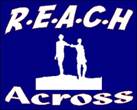 R.E.A.C.H ACROSSResidentials, Educational Activities, Community Holidays10-14 Bishop Street, L’Derry, BT48 6PWTel.No. (028) 71 280048                      Mobile No. 07854833371www.reach-across.co.uk                  reach_across@hotmail.comRegistered Charity No. XR 114551)Name of Partner Organisation and Main Contact for ExchangeREACH AcrossBarney Mc Guigan   ( Project Co-ordinator)2)Address of Organisation, Telephone, E-Mail and WebsiteREACH Across, 10-14 Bishop Street, Derry, Northern Ireland  BT48 6PWTel: 0044 28 71 280048     Mobile:  07854833371E-Mail:  reach_across@hotmail.comWebsite:   www.reach-across.co.uk3)Age Group, Gender and Social Background of Group Members Project Age Group:  15 – 17 years       Gender:   Male and Female12 young people per group. 6 male and 6 female if possible. 1 male and 1 female leader for each group.REACH Across Members are from towns in the North-West region of N. Ireland. Some members are from areas of low income and high unemployment. 4)3 Main Aims of REACH AcrossTo create friendships between young Catholics and ProtestantsTo provide opportunities for young people to gain new qualifications andtake part intraining courses that will benefit their futuresTo provide international opportunities for young people that will increaseawareness of cultures, social conditions, youth matters etcin Europe5)a)  Preferred Dates and Number of Days for Exchange  b)  Possible Dates for Advance VisitExchange–Stage 1 -Derry, N. Ireland (July)  Stage  2-Partner Country   (Aug)            Each stage should have at least a 4 day programmeAdvance Visits-  Advance Visits in May or June6)Accommodation and Facilities To Be Used During Hosting Stage of ExchangeOur Partner Group will stay in fully-equipped apartments at our local University and the facilities will include a gymnasium, sports areas, laundry etc7)List of Activities, Workshops, Visits etc Proposed For Exchangea) Drama                                  b) Art & Craft session        c) Water Activities/Swimming  d) Various Sports                     e) Cultural Learning           f) Laser Quest                          g)  Historical Visits                    h)  Ice Skating                   i)  Visit N. Ireland Parliament    j)  Meet the Mayor of Derry       k)  Mini Olympics8Currency And Additional Money AdviceN. Ireland uses British Pounds. The Republic of Ireland uses the Euro.There are many banks and ATMsREACH Across will cover costs of food, accommodation, transport and activities during the local stage.In N. Ireland, REACH Across will be responsible for all costs relating to accommodation, activities, food and transport9)Types of Transport To Be Used During ExchangeREACH Across will collect the partner group from the airport. During your visit we will use a minibus and large buses.10)Preferred Food Types of REACH Across GroupREACH Across members like pizza, curry, pasta, burgers, potatoes, chips, sandwiches (tuna, ham, salad etc), chicken, lasagnaAny Other Helpful Information11)During the Advance Visits, representatives should visit the planned accommodation, meet selected young people and discuss food, activities, transport and workshops When participants are selected we can start a Facebook page to help with planning and group introductions During the exchange we will make a DVD of the activitiesYour group will have one free day so that you can relax at the accommodation,go shopping, go on a tour of Derry or play sportsTimetableActivities Activities Activities Activities Non-formal and informal learning methods used Non-formal and informal learning methods used Non-formal and informal learning methods used Non-formal and informal learning methods used Non-formal and informal learning methods used SCHEDULE                                                             DAY 1                                                            DESCRIPTIONSCHEDULE                                                             DAY 1                                                            DESCRIPTIONSCHEDULE                                                             DAY 1                                                            DESCRIPTIONSCHEDULE                                                             DAY 1                                                            DESCRIPTIONSCHEDULE                                                             DAY 1                                                            DESCRIPTIONSCHEDULE                                                             DAY 1                                                            DESCRIPTIONSCHEDULE                                                             DAY 1                                                            DESCRIPTIONSCHEDULE                                                             DAY 1                                                            DESCRIPTIONSCHEDULE                                                             DAY 1                                                            DESCRIPTIONSCHEDULE                                                             DAY 1                                                            DESCRIPTIONSCHEDULE                                                             DAY 1                                                            DESCRIPTIONAMCypriot Group ArriveCypriot Group ArriveCypriot Group ArriveCypriot Group ArriveGroup Introductions & Organisation ProfilesGroup Introductions & Organisation ProfilesGroup Introductions & Organisation ProfilesGroup Introductions & Organisation ProfilesIce-Breaker Games, Powerpoint& DVD PresentaionsIce-Breaker Games, Powerpoint& DVD PresentaionsIce-Breaker Games, Powerpoint& DVD PresentaionsIce-Breaker Games, Powerpoint& DVD PresentaionsIce-Breaker Games, Powerpoint& DVD PresentaionsPMTeam-Building SessionTeam-Building SessionTeam-Building SessionTeam-Building SessionInteractive Workshop To Help Confidence Of ParticipantsInteractive Workshop To Help Confidence Of ParticipantsInteractive Workshop To Help Confidence Of ParticipantsInteractive Workshop To Help Confidence Of ParticipantsInteractive Workshop To Help Confidence Of ParticipantsSCHEDULE                                                             DAY 2                                                           DESCRIPTIONSCHEDULE                                                             DAY 2                                                           DESCRIPTIONSCHEDULE                                                             DAY 2                                                           DESCRIPTIONSCHEDULE                                                             DAY 2                                                           DESCRIPTIONSCHEDULE                                                             DAY 2                                                           DESCRIPTIONSCHEDULE                                                             DAY 2                                                           DESCRIPTIONSCHEDULE                                                             DAY 2                                                           DESCRIPTIONSCHEDULE                                                             DAY 2                                                           DESCRIPTIONSCHEDULE                                                             DAY 2                                                           DESCRIPTIONSCHEDULE                                                             DAY 2                                                           DESCRIPTIONSCHEDULE                                                             DAY 2                                                           DESCRIPTIONAMVisit Tower Museum - Story Of Derry ExhibitionVisit Tower Museum - Story Of Derry ExhibitionVisit Tower Museum - Story Of Derry ExhibitionVisit Tower Museum - Story Of Derry ExhibitionLearn of the traditions and historical events of DerryLearn of the traditions and historical events of DerryLearn of the traditions and historical events of DerryLearn of the traditions and historical events of DerryLearn of the traditions and historical events of DerryBasic Language SkillsBasic Language SkillsBasic Language SkillsBasic Language SkillsBasic Greek Words & Phrases To Assist Communication and LearningBasic Greek Words & Phrases To Assist Communication and LearningBasic Greek Words & Phrases To Assist Communication and LearningBasic Greek Words & Phrases To Assist Communication and LearningBasic Greek Words & Phrases To Assist Communication and LearningPMCultural Treasure QuizCultural Treasure QuizCultural Treasure QuizCultural Treasure QuizGroupwork Session To Familiarise Participants With Local Environment and Cultural LandmarksGroupwork Session To Familiarise Participants With Local Environment and Cultural LandmarksGroupwork Session To Familiarise Participants With Local Environment and Cultural LandmarksGroupwork Session To Familiarise Participants With Local Environment and Cultural LandmarksGroupwork Session To Familiarise Participants With Local Environment and Cultural LandmarksTrampolining Games & ExercisesTrampolining Games & ExercisesTrampolining Games & ExercisesTrampolining Games & ExercisesInformal Activity To Enable IntegrationInformal Activity To Enable IntegrationInformal Activity To Enable IntegrationInformal Activity To Enable IntegrationInformal Activity To Enable IntegrationSCHEDULE                                                             DAY 3                                                          DESCRIPTIONSCHEDULE                                                             DAY 3                                                          DESCRIPTIONSCHEDULE                                                             DAY 3                                                          DESCRIPTIONSCHEDULE                                                             DAY 3                                                          DESCRIPTIONSCHEDULE                                                             DAY 3                                                          DESCRIPTIONSCHEDULE                                                             DAY 3                                                          DESCRIPTIONSCHEDULE                                                             DAY 3                                                          DESCRIPTIONSCHEDULE                                                             DAY 3                                                          DESCRIPTIONSCHEDULE                                                             DAY 3                                                          DESCRIPTIONSCHEDULE                                                             DAY 3                                                          DESCRIPTIONSCHEDULE                                                             DAY 3                                                          DESCRIPTIONAMVisit Giant's Causeway And Famous Rope BridgeVisit Giant's Causeway And Famous Rope BridgeVisit Giant's Causeway And Famous Rope BridgeVisit Giant's Causeway And Famous Rope BridgeLearn about historical and cultural landmarks in N. IrelandLearn about historical and cultural landmarks in N. IrelandLearn about historical and cultural landmarks in N. IrelandLearn about historical and cultural landmarks in N. IrelandLearn about historical and cultural landmarks in N. IrelandVisit Historical Sites and Film LocationsVisit Historical Sites and Film LocationsVisit Historical Sites and Film LocationsVisit Historical Sites and Film LocationsVisit Medieval Landmarks & Locations In Game of ThronesVisit Medieval Landmarks & Locations In Game of ThronesVisit Medieval Landmarks & Locations In Game of ThronesVisit Medieval Landmarks & Locations In Game of ThronesVisit Medieval Landmarks & Locations In Game of ThronesPMInternational BBQInternational BBQInternational BBQInternational BBQGroups prepare and present traditional meals and develop catering skillsGroups prepare and present traditional meals and develop catering skillsGroups prepare and present traditional meals and develop catering skillsGroups prepare and present traditional meals and develop catering skillsGroups prepare and present traditional meals and develop catering skillsSCHEDULE                                                             DAY 4                                                            DESCRIPTIONSCHEDULE                                                             DAY 4                                                            DESCRIPTIONSCHEDULE                                                             DAY 4                                                            DESCRIPTIONSCHEDULE                                                             DAY 4                                                            DESCRIPTIONSCHEDULE                                                             DAY 4                                                            DESCRIPTIONSCHEDULE                                                             DAY 4                                                            DESCRIPTIONSCHEDULE                                                             DAY 4                                                            DESCRIPTIONSCHEDULE                                                             DAY 4                                                            DESCRIPTIONSCHEDULE                                                             DAY 4                                                            DESCRIPTIONSCHEDULE                                                             DAY 4                                                            DESCRIPTIONSCHEDULE                                                             DAY 4                                                            DESCRIPTIONAMCultural & Social WorkshopCultural & Social WorkshopCultural & Social WorkshopCultural & Social WorkshopDiscuss Cultural and Social Traditions In Partner Countries & EuropeDiscuss Cultural and Social Traditions In Partner Countries & EuropeDiscuss Cultural and Social Traditions In Partner Countries & EuropeDiscuss Cultural and Social Traditions In Partner Countries & EuropeDiscuss Cultural and Social Traditions In Partner Countries & EuropeRaft-BuildingRaft-BuildingRaft-BuildingRaft-BuildingInformal Activity To Build Integration, Teamwork & ConfidenceInformal Activity To Build Integration, Teamwork & ConfidenceInformal Activity To Build Integration, Teamwork & ConfidenceInformal Activity To Build Integration, Teamwork & ConfidenceInformal Activity To Build Integration, Teamwork & ConfidencePMMusic & DanceMusic & DanceMusic & DanceMusic & DanceCultural Dance & Music of Respective CountriesCultural Dance & Music of Respective CountriesCultural Dance & Music of Respective CountriesCultural Dance & Music of Respective CountriesCultural Dance & Music of Respective CountriesSCHEDULE                                                             DAY 5                                                           DESCRIPTIONSCHEDULE                                                             DAY 5                                                           DESCRIPTIONSCHEDULE                                                             DAY 5                                                           DESCRIPTIONSCHEDULE                                                             DAY 5                                                           DESCRIPTIONSCHEDULE                                                             DAY 5                                                           DESCRIPTIONSCHEDULE                                                             DAY 5                                                           DESCRIPTIONSCHEDULE                                                             DAY 5                                                           DESCRIPTIONSCHEDULE                                                             DAY 5                                                           DESCRIPTIONSCHEDULE                                                             DAY 5                                                           DESCRIPTIONSCHEDULE                                                             DAY 5                                                           DESCRIPTIONSCHEDULE                                                             DAY 5                                                           DESCRIPTIONAMSelf Programme DaySelf Programme DaySelf Programme DaySelf Programme DayAn Informal Day of Education Visits or Cultural EntertainmentAn Informal Day of Education Visits or Cultural EntertainmentAn Informal Day of Education Visits or Cultural EntertainmentAn Informal Day of Education Visits or Cultural EntertainmentAn Informal Day of Education Visits or Cultural EntertainmentLaser QuestLaser QuestLaser QuestLaser QuestTeam-Building and Social ActivityTeam-Building and Social ActivityTeam-Building and Social ActivityTeam-Building and Social ActivityTeam-Building and Social ActivityPMDrama WorkshopDrama WorkshopDrama WorkshopDrama WorkshopDevelop drama skills including script writing and performanceDevelop drama skills including script writing and performanceDevelop drama skills including script writing and performanceDevelop drama skills including script writing and performanceDevelop drama skills including script writing and performanceSCHEDULE                                                             DAY 6                                                            DESCRIPTIONSCHEDULE                                                             DAY 6                                                            DESCRIPTIONSCHEDULE                                                             DAY 6                                                            DESCRIPTIONSCHEDULE                                                             DAY 6                                                            DESCRIPTIONSCHEDULE                                                             DAY 6                                                            DESCRIPTIONSCHEDULE                                                             DAY 6                                                            DESCRIPTIONSCHEDULE                                                             DAY 6                                                            DESCRIPTIONSCHEDULE                                                             DAY 6                                                            DESCRIPTIONSCHEDULE                                                             DAY 6                                                            DESCRIPTIONSCHEDULE                                                             DAY 6                                                            DESCRIPTIONSCHEDULE                                                             DAY 6                                                            DESCRIPTIONAMTour of N. Ireland Parliament and Meet PoliticiansTour of N. Ireland Parliament and Meet PoliticiansTour of N. Ireland Parliament and Meet PoliticiansTour of N. Ireland Parliament and Meet PoliticiansLearn of Political Structures and Ask Politicians About Social IssuesLearn of Political Structures and Ask Politicians About Social IssuesLearn of Political Structures and Ask Politicians About Social IssuesLearn of Political Structures and Ask Politicians About Social IssuesLearn of Political Structures and Ask Politicians About Social IssuesVisit Belfast PeaceLines& Post-Conflict LocationsVisit Belfast PeaceLines& Post-Conflict LocationsVisit Belfast PeaceLines& Post-Conflict LocationsVisit Belfast PeaceLines& Post-Conflict LocationsVisit Landmarks of Division & Tragedy Related To Our ConflictVisit Landmarks of Division & Tragedy Related To Our ConflictVisit Landmarks of Division & Tragedy Related To Our ConflictVisit Landmarks of Division & Tragedy Related To Our ConflictVisit Landmarks of Division & Tragedy Related To Our ConflictPMIce-Skating ActivityIce-Skating ActivityIce-Skating ActivityIce-Skating ActivityInformal Activity To Enable Integration & Confidence BuildingInformal Activity To Enable Integration & Confidence BuildingInformal Activity To Enable Integration & Confidence BuildingInformal Activity To Enable Integration & Confidence BuildingInformal Activity To Enable Integration & Confidence BuildingSCHEDULE                                                             DAY 7                                                            DESCRIPTIONSCHEDULE                                                             DAY 7                                                            DESCRIPTIONSCHEDULE                                                             DAY 7                                                            DESCRIPTIONSCHEDULE                                                             DAY 7                                                            DESCRIPTIONSCHEDULE                                                             DAY 7                                                            DESCRIPTIONSCHEDULE                                                             DAY 7                                                            DESCRIPTIONSCHEDULE                                                             DAY 7                                                            DESCRIPTIONSCHEDULE                                                             DAY 7                                                            DESCRIPTIONSCHEDULE                                                             DAY 7                                                            DESCRIPTIONSCHEDULE                                                             DAY 7                                                            DESCRIPTIONSCHEDULE                                                             DAY 7                                                            DESCRIPTIONAMArt & Craft Workshop (FABLAB)Art & Craft Workshop (FABLAB)Art & Craft Workshop (FABLAB)Art & Craft Workshop (FABLAB)Promote creativity and design skills by producing items of art or craftPromote creativity and design skills by producing items of art or craftPromote creativity and design skills by producing items of art or craftPromote creativity and design skills by producing items of art or craftPromote creativity and design skills by producing items of art or craftIndoor SportsIndoor SportsIndoor SportsIndoor SportsPromote healthy living and develop sporting skillsPromote healthy living and develop sporting skillsPromote healthy living and develop sporting skillsPromote healthy living and develop sporting skillsPromote healthy living and develop sporting skillsPMVisit Foyle Search & RescueVisit Foyle Search & RescueVisit Foyle Search & RescueVisit Foyle Search & RescueVisit a community project to learn of procedures and methods used to prevent suicideVisit a community project to learn of procedures and methods used to prevent suicideVisit a community project to learn of procedures and methods used to prevent suicideVisit a community project to learn of procedures and methods used to prevent suicideVisit a community project to learn of procedures and methods used to prevent suicideN. Ireland & Europe NowN. Ireland & Europe NowN. Ireland & Europe NowN. Ireland & Europe NowDiscuss Brexit, Refugee Crisis, Global Youth Issues, New Cold WarDiscuss Brexit, Refugee Crisis, Global Youth Issues, New Cold WarDiscuss Brexit, Refugee Crisis, Global Youth Issues, New Cold WarDiscuss Brexit, Refugee Crisis, Global Youth Issues, New Cold WarDiscuss Brexit, Refugee Crisis, Global Youth Issues, New Cold WarSCHEDULE                                                             DAY 8                                                           DESCRIPTIONSCHEDULE                                                             DAY 8                                                           DESCRIPTIONSCHEDULE                                                             DAY 8                                                           DESCRIPTIONSCHEDULE                                                             DAY 8                                                           DESCRIPTIONSCHEDULE                                                             DAY 8                                                           DESCRIPTIONSCHEDULE                                                             DAY 8                                                           DESCRIPTIONSCHEDULE                                                             DAY 8                                                           DESCRIPTIONSCHEDULE                                                             DAY 8                                                           DESCRIPTIONSCHEDULE                                                             DAY 8                                                           DESCRIPTIONSCHEDULE                                                             DAY 8                                                           DESCRIPTIONSCHEDULE                                                             DAY 8                                                           DESCRIPTIONAMEuropean Union & Division WorkshopEuropean Union & Division WorkshopEuropean Union & Division WorkshopEuropean Union & Division WorkshopGroupwork Exercises & Debates re European Benefits & Divisions Groupwork Exercises & Debates re European Benefits & Divisions Groupwork Exercises & Debates re European Benefits & Divisions Groupwork Exercises & Debates re European Benefits & Divisions Groupwork Exercises & Debates re European Benefits & Divisions Watersports ActivityWatersports ActivityWatersports ActivityWatersports ActivityInformal activity to cement integration and develop water confidenceInformal activity to cement integration and develop water confidenceInformal activity to cement integration and develop water confidenceInformal activity to cement integration and develop water confidenceInformal activity to cement integration and develop water confidencePMDigital SkillsDigital SkillsDigital SkillsDigital SkillsProduction of a Finale DVD from Project FootageProduction of a Finale DVD from Project FootageProduction of a Finale DVD from Project FootageProduction of a Finale DVD from Project FootageProduction of a Finale DVD from Project FootageSCHEDULE                                                             DAY 9                                                           DESCRIPTIONSCHEDULE                                                             DAY 9                                                           DESCRIPTIONSCHEDULE                                                             DAY 9                                                           DESCRIPTIONSCHEDULE                                                             DAY 9                                                           DESCRIPTIONSCHEDULE                                                             DAY 9                                                           DESCRIPTIONSCHEDULE                                                             DAY 9                                                           DESCRIPTIONSCHEDULE                                                             DAY 9                                                           DESCRIPTIONSCHEDULE                                                             DAY 9                                                           DESCRIPTIONSCHEDULE                                                             DAY 9                                                           DESCRIPTIONSCHEDULE                                                             DAY 9                                                           DESCRIPTIONSCHEDULE                                                             DAY 9                                                           DESCRIPTIONAMVisit Bloody Sunday Centre & Apprentice Boys MuseumVisit Bloody Sunday Centre & Apprentice Boys MuseumVisit Bloody Sunday Centre & Apprentice Boys MuseumVisit Bloody Sunday Centre & Apprentice Boys MuseumVisit Centres Dedicated To Major Historical Events Associated With This CityVisit Centres Dedicated To Major Historical Events Associated With This CityVisit Centres Dedicated To Major Historical Events Associated With This CityVisit Centres Dedicated To Major Historical Events Associated With This CityVisit Centres Dedicated To Major Historical Events Associated With This CityMeet The City MayorMeet The City MayorMeet The City MayorMeet The City MayorLearn About Local Government And interview CouncillorsLearn About Local Government And interview CouncillorsLearn About Local Government And interview CouncillorsLearn About Local Government And interview CouncillorsLearn About Local Government And interview CouncillorsPMProject Evaluation & Farewell DVDProject Evaluation & Farewell DVDProject Evaluation & Farewell DVDProject Evaluation & Farewell DVDEvaluation Session - Participants Individually Review Project Evaluation Session - Participants Individually Review Project Evaluation Session - Participants Individually Review Project Evaluation Session - Participants Individually Review Project Evaluation Session - Participants Individually Review Project SCHEDULE                                                             DAY 10                                                           DESCRIPTIONSCHEDULE                                                             DAY 10                                                           DESCRIPTIONSCHEDULE                                                             DAY 10                                                           DESCRIPTIONSCHEDULE                                                             DAY 10                                                           DESCRIPTIONSCHEDULE                                                             DAY 10                                                           DESCRIPTIONSCHEDULE                                                             DAY 10                                                           DESCRIPTIONSCHEDULE                                                             DAY 10                                                           DESCRIPTIONSCHEDULE                                                             DAY 10                                                           DESCRIPTIONSCHEDULE                                                             DAY 10                                                           DESCRIPTIONSCHEDULE                                                             DAY 10                                                           DESCRIPTIONSCHEDULE                                                             DAY 10                                                           DESCRIPTIONAMCypriot Group DepartCypriot Group DepartCypriot Group DepartCypriot Group DepartPM